16 Offenbarung 14
Aufruf zur wahren Anbetung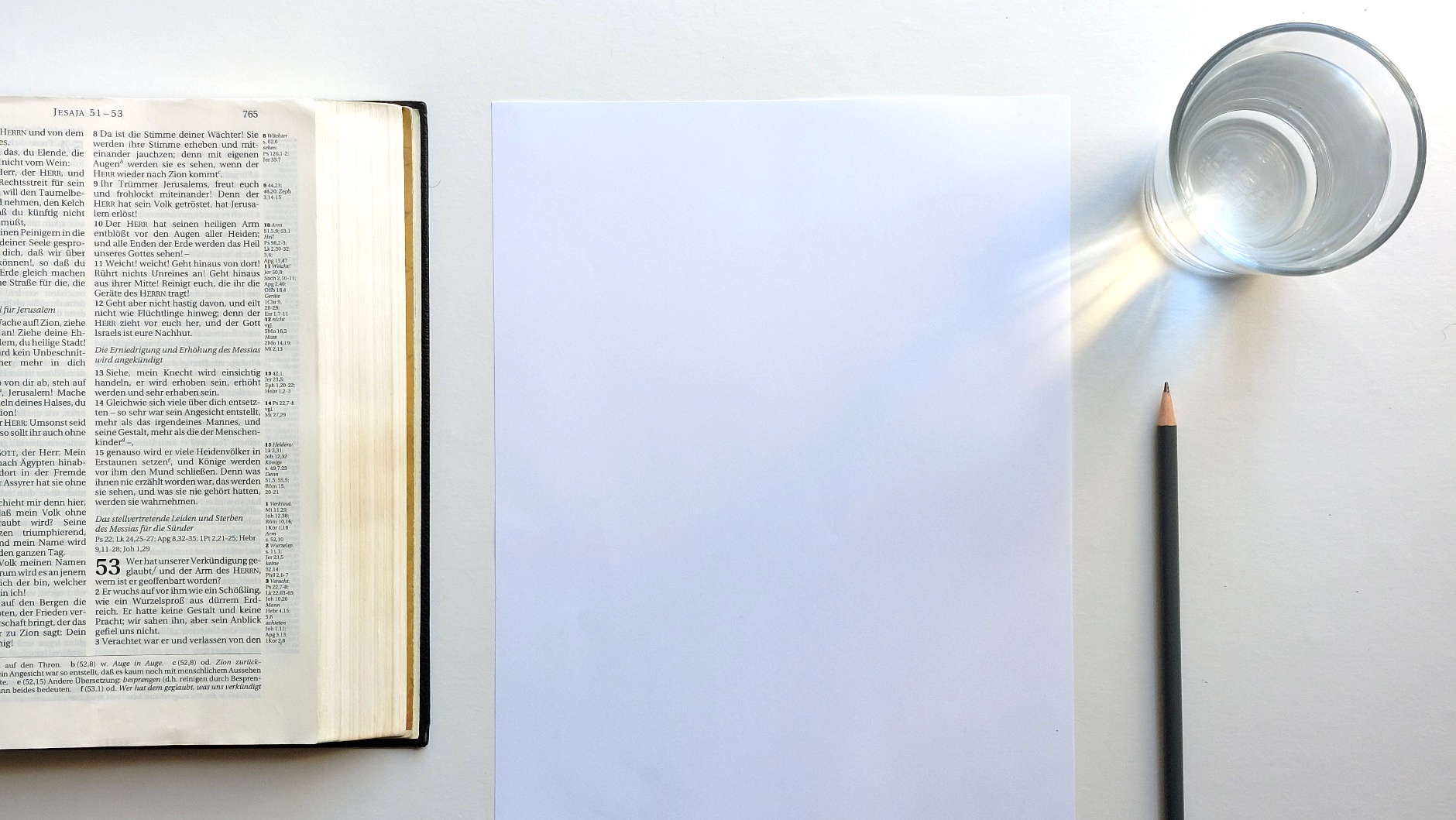 Die ganze Welt betet hat sich einer falschen Anbetung hingegeben. Nur ein Rest von 144.000 bleibt dem wahren Gott treu. Engel wirken mit ihnen zusammen, um die letzte Botschaft zur Umkehr dieser Welt zu verkündigen:Offb 14,6-7 | Und ich sah einen anderen Engel inmitten des Himmels fliegen, der hatte ein ewiges Evangelium zu verkündigen denen, die auf der Erde wohnen, und zwar jeder Nation und jedem Volksstamm und jeder Sprache und jedem Volk. Der sprach mit lauter Stimme: Fürchtet Gott und gebt ihm die Ehre, denn die Stunde seines Gerichts ist gekommen; und betet den an, der den Himmel und die Erde und das Meer und die Wasserquellen gemacht hat! Ein erste Engel fliegt durch den Himmel. Er ruft die Erdenbewohner auf, den Schöpfer anzubeten und Ihm die Ehre zu geben. Die Stunde seines Gerichts deutet auf Daniel 7 hin. Die Wiederkunft Jesu ist nahe gekommen.Offb 14,8 | Und ein anderer Engel folgte ihm, der sprach: Gefallen, gefallen ist Babylon, die große Stadt, weil sie mit dem Glutwein ihrer Unzucht alle Völker getränkt hat! Der zweite Engel verkündet den Fall von Babylon in Anspielung auf das historische Babylon zur Zeit Daniels. Dieses Babylon-ähnliche System der Selbsterhöhung und der falschen Religionen ist gefallen. Der grösste Teil der Welt hat sich darauf eingelassen und muss jetzt erkennen, dass dieses System keine Perspektive bietet.Offb 14,9-12 | Und ein dritter Engel folgte ihnen, der sprach mit lauter Stimme: Wenn jemand das Tier und sein Bild anbetet und das Malzeichen auf seine Stirn oder auf seine Hand annimmt, so wird auch er von dem Glutwein Gottes trinken, der unvermischt eingeschenkt ist in dem Kelch seines Zornes, und er wird mit Feuer und Schwefel gepeinigt werden vor den heiligen Engeln und vor dem Lamm. Und der Rauch ihrer Qual steigt auf von Ewigkeit zu Ewigkeit; und die das Tier und sein Bild anbeten, haben keine Ruhe Tag und Nacht, und wer das Malzeichen seines Namens annimmt. Hier ist das standhafte Ausharren der Heiligen, hier sind die, welche die Gebote Gottes und den Glauben an Jesus bewahren! Der  dritte Engel ruft eine sehr ernste Warnung hinaus. Wer nicht den wahren Gott anbetet sondern weiterhin in einem falschen religiösen System verharrt, wird schließlich das Malzeichen des Tieres erhalten und dem Gericht Gottes verfallen sein. Die Heiligen dagegen bewahren standhaft die Gebote und den Glauben Jesu. Hier entscheidet sich, wer das Leben und wer den Tod erben wird.  FazitDie drei Engel verkündigen zusammen mit den Gläubigen diese letzte Warnungsbotschaft an die Weltbewohner und den Aufruf zur Anbetung des Schöpfergottes.Voraussetzungen zum Studium dieses Themas Für dieses Thema gibt es keine Voraussetzungen.Enthaltene Unterlagen zur VertiefungBilder 1602 Chronologie Offenbarung 12-14.png www↗, lokal↗Dokumente1601 Drei Engels Botschaft.pdf www↗, lokal↗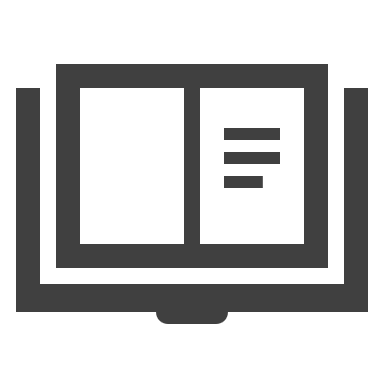 Licht auf meinem Weg
BibelkursStefan Dilly